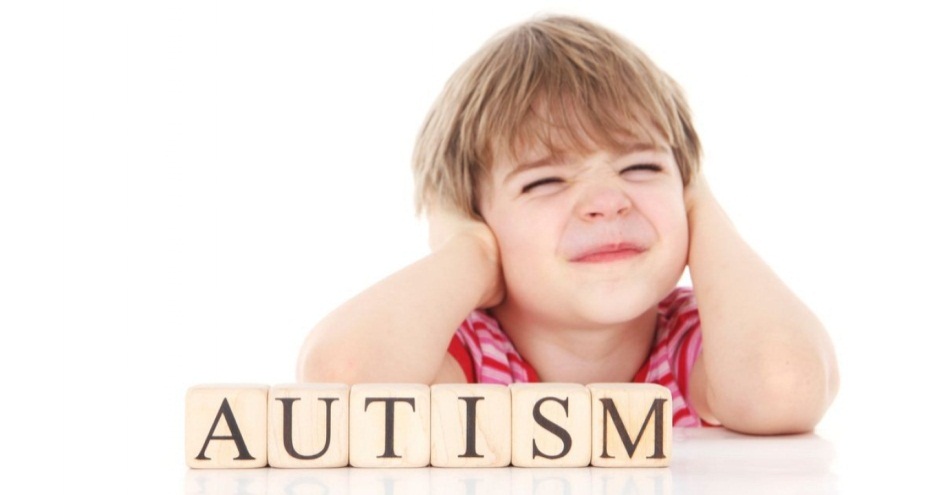 Что такое аутизм?Аутизм – общее расстройство развития с максимальным дефицитом сферы общения и эмоций. В самом названии болезни кроется ее суть: внутри себя. Человек с аутизмом никогда не направляет вовне свою энергию, речь, жесты. Все, что он делает, не имеет социального смысла. Чаще всего диагноз ставится до 3-5 лет, получая название РДА. Лишь в легких случаях аутизм впервые обнаруживается у подростков и взрослых людей.Как аутичный ребенок воспринимает мир?Считается, что аутист не может объединять детали в единый образ. То есть человека он видит как несвязанные уши, нос, руки и другие части тела. Неживые предметы от одушевленных больной ребенок практически не отличает. Кроме того, все внешние воздействия (звуки, цвета, свет, прикосновения) причиняют дискомфорт. Малыш пытается уйти от окружающего мира внутрь себя.Симптомы аутизмаСуществует 4 главных признака аутизма у детей, которые проявляются в той или иной степени.Нарушение социального поведенияНарушение коммуникацииСтереотипное поведениеРанние признаки аутизма (до 3-5 лет)Памятка для родителейЕсли Вы видите сильную истерику у чужого ребёнка- это может быть ребёнок с аутизмом или другим расстройством психики, поэтому следует вести себя максимально тактичноПредложите помощьПостарайтесь подбодрить родителейУберите все опасные предметы рядом с ребёнкомСохраняйте спокойствиеДайте родителям понять, что вы всё понимаетеПроявите заботу и пониманиеНЕ думайте, что ребёнок избалованНЕ критикуйте ребёнкаНЕ критикуйте родителейНЕ смотрите пристально- Это очень грубоНЕ шумите, не ипривлекайте внимания к ребёнкуНЕ делайте замечаний ребёнку и родителям 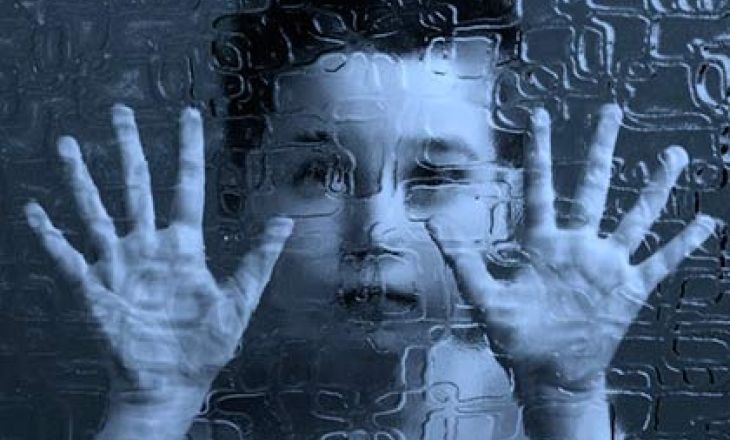 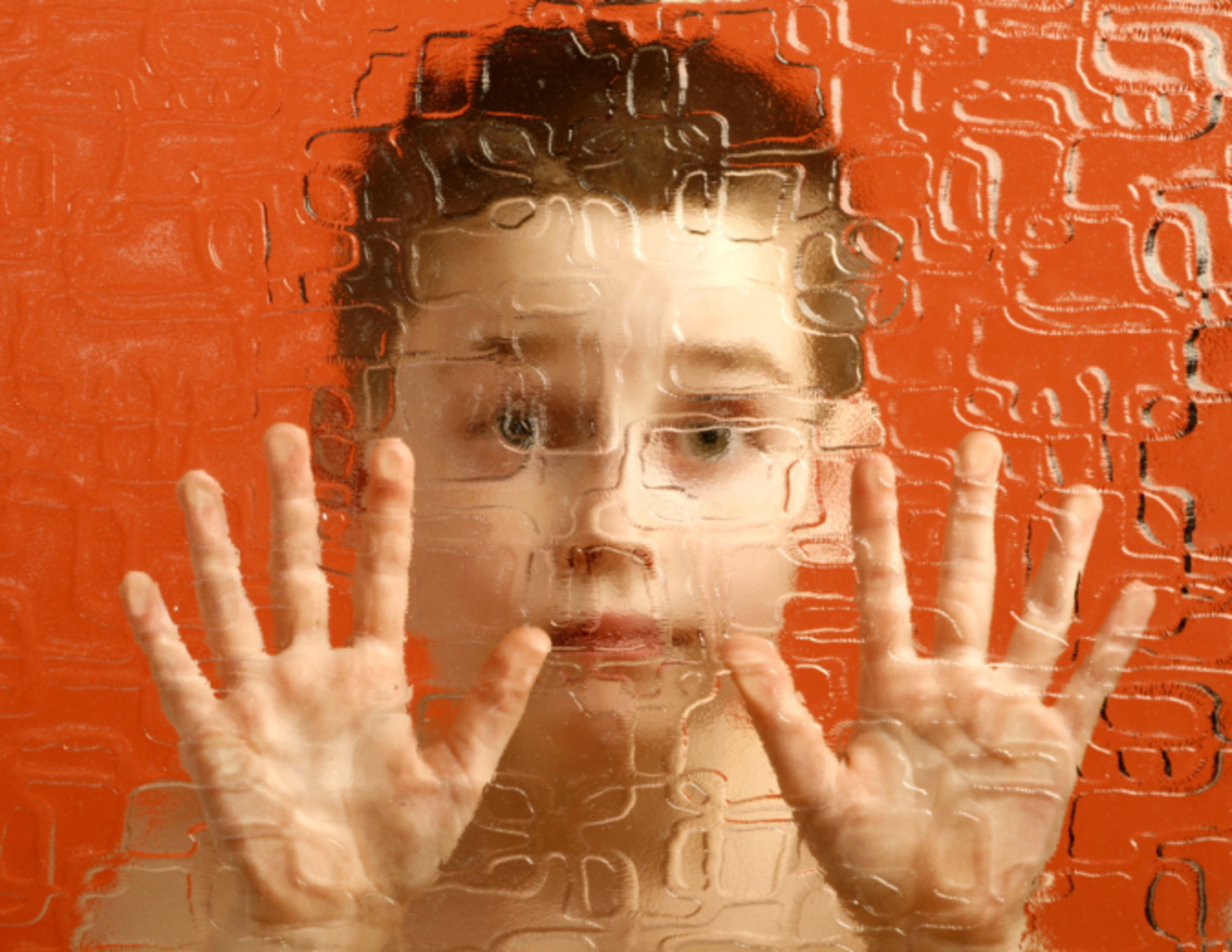 